MODELLO BCERTIFICAZIONE DEI TITOLIIl sottoscritto________	nato	Prov.	Stato	in data	residente a	Via	______________________        n.	   Prov._ 	_________________	Tel.	___________________________e-mail	Consapevole delle sanzioni previste dall'art. 76 del DPR 445/2000 al fine della partecipazione alla selezione quale Esperto Esterno di _______________________ per il PROGETTO SCUOLA APERTA 2019/2020DICHIARASotto la propria responsabilità, di possedere i seguenti titoli, competenze ed esperienze:	_______________________(firma)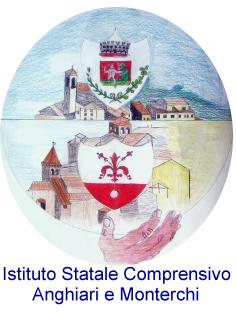 ISTITUTO STATALE COMPRENSIVOSCUOLA  DELL’INFANZIA, PRIMARIA  e  SECONDARIA DI I°GRADOdei Comuni di Anghiari e MonterchiTel. 0575/788067  e Fax 0575/787954Via Bozia, 2 - 52031 ANGHIARI (AR)aric83100l@istruzione.it   Codice Fiscale 82000640514CRITERIINDICATORIPUNTEGGIOASSEGNATO dal candidatoPUNTEGGIOASSEGNATO dalla Commissione1Titoli culturali specifici per la prestazione richiesta (Laurea, Master, Accademie, Corsi di specializzazione/formazione) 5 punti per titolo massimo 20 punti2Precedenti esperienze professionali per la prestazione richiesta5 punti per titolo massimo 20 punti3Numero di esperienze in ambito scolasticoNumero di esperienze in ambito socio/educativo che prevedano rapporti con ragazzi in età scolare5 punto per ogni esperienza, massimo 20 punti4Precedenti esperienze in questo Istituto valutate positivamente20 punti 